lMADONAS NOVADA PAŠVALDĪBA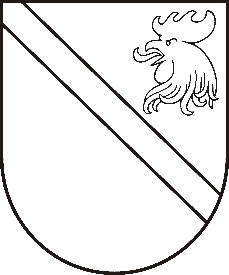 Reģ. Nr. 90000054572Saieta laukums 1, Madona, Madonas novads, LV-4801 t. 64860090, fakss 64860079, e-pasts: dome@madona.lv ___________________________________________________________________________MADONAS NOVADA PAŠVALDĪBAS DOMESLĒMUMSMadonā2017.gada 28.decembrī						Nr.744								(protokols Nr.27, 24. p.)Par Madonas novada iestāžu finansēšanu 2018.gadā līdz pašvaldības budžeta apstiprināšanai	Noklausījusies Finanšu nodaļas vadītājas B.Vindeles sniegto informāciju, atklāti balsojot: PAR- 14 (Agris Lungevičs, Ivars Miķelsons, Zigfrīds Gora, Artūrs Čačka, Antra Gotlaufa, Artūrs Grandāns, Gunārs Ikaunieks, Valda Kļaviņa, Valentīns Rakstiņš,  Andris Sakne, Inese Strode, Aleksandrs Šrubs, Gatis Teilis, Kaspars Udrass), PRET - NAV, ATTURAS - NAV, Madonas novada pašvaldības dome  NOLEMJ:	Līdz 2018.gada Madonas novada pašvaldības budžeta apstiprināšanai, atļaut Finanšu nodaļai finansēt novada iestādes izdevumu segšanai piešķirot finansējumu 1/12 daļu no iepriekšējā gada attiecīgā finansējuma kārtējiem izdevumiem.Domes priekšsēdētājs							A.Lungevičs